附件5 《城乡居民基本医疗保险参保登记表》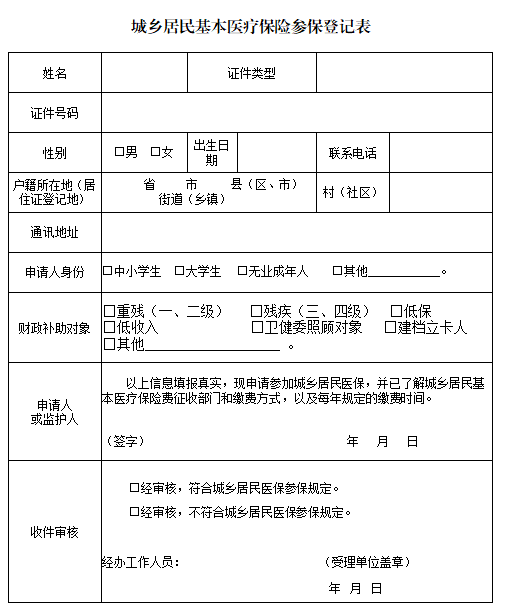 